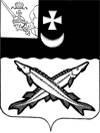 ПРЕДСТАВИТЕЛЬНОЕ СОБРАНИЕБЕЛОЗЕРСКОГО МУНИЦИПАЛЬНОГО ОКРУГАВОЛОГОДСКОЙ ОБЛАСТИРЕШЕНИЕОт _______________________№___О  прекращении   полномочий  ГлавыГлушковского сельского    поселенияБелозерского муниципального районаВ соответствии с частью 3 статьи 40 Федерального закона от 06.10.2003№131-ФЗ «Об общих принципах организации местного самоуправления в Российской Федерации», решением Представительного Собрания округа от 17.11. 2022  № 57 «Об  избрании  главы Белозерского муниципального округа Вологодской области»Представительное Собрание Белозерского муниципального округаРЕШИЛО:      1. Прекратить  полномочия Главы Глушковского сельского поселения – Лоншаковой Татьяны Александровны с  17.11.2022  в связи с вступлением в должность вновь избранного главы Белозерского муниципального округа Вологодской области.      2.   Возложить с 18.11.2022 временно исполнение полномочий  по руководству администрацией Глушковского сельского поселения  на заместителя Главы  поселения  - Васильеву Наталью Геннадьевну  на срок по 30.12.2022.     3. Настоящее решение  вступает в силу с момента его подписания, подлежит официальному опубликованию в газете «Белозерье» и размещению на официальном сайте Белозерского муниципального округа в информационно-телекоммуникационной сети «Интернет».ПредседательПредставительного Собрания округа:                                 И.А.ГолубеваГлава округа:                                                                             Д.А.Соловьев